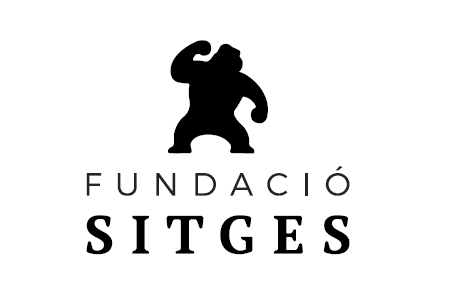 ANNEXOS A EMPLENAR PER L’EMPRESA LICITADORAAnnex núm. 1:	Formulari de dades de l’empresa licitadora.Annex núm. 2:	Declaració de veracitat de dades aportades en format electrònic.Annex núm. 3:	Declaració responsable de documentació administrativa vigent, ja aportada en expedients anteriors a aquest òrgan de contractació.Annex núm. 4:	Solvència tècnica i professional. Resum dels principals contractes.Annex núm. 5:	Declaració responsable de capacitat per a contractar.Annex núm. 6:	Submissió als jutjats i tribunals espanyols per part de les empreses estrangeres.Annex núm. 7:	Declaració de grup empresarial.Annex núm. 8:	Autorització per a l’obtenció de dades i documents.Annex núm. 9:	Declaració sobre el compliment de la normativa d’integració de persones discapacitades (article 38 de la llei 13/1982).Annex núm. 10:	Declaració sobre el percentatge de persones discapacitades.Annex núm. 11:	Declaració de confidencialitat de dades i documents.Annex núm. 12:	Declaració d’inscripció en el RELI.Annex núm. 13:	Oferta econòmica.Annex núm. 14:	Nombre de persones assignades a l’execució de l’Acord marc.Qualificació de les persones assignades a l’Acord marc.Annex núm. 15:	Nombre de persones diplomades en turisme que composaran l’equip de treball.Annex núm. 16:	Formació i plans de millora.Annex núm. 17:	Declaració responsable sobre el compromís a concórrer autònomament en aquest procediment de licitació en relació amb les empreses competidores.Annex núm. 18:	Serveis addicionals de suport al client.Annex núm. 19:	Acord de nivell de servei (SLA: Servei Level Agreement).Annex núm. 20:	Servei d’atenció al client 24 hores 365 dies l’any.Annex núm. 21:	Disponibilitat horària.Annex núm. 22:	Declaració responsable de l’existència d’una pòlissa d’assegurança de responsabilitat civil.Annex núm. 1	Clàusula dotzena	Sobre AFORMULARI DE DADES DE L’EMPRESA LICITADORADades de l’empresaDades dels/de les representants o apoderats/desDades del document on consta l’atorgament de facultats (escriptura pública notarial, etc.)Dades dels/de les interlocutors/esEn el supòsit que l’empresa vulgui identificar altra/es persona/es, diferent/s del/de la representant o apoderat/da, a fi de relacionar-se amb l’Administració per contractar.L’empresa autoritza a la Fundació la difusió en la seva pàgina web de la identificació (nom i cognoms) dels/de les representants o apoderats/des.SI	NOL’empresa autoritza a la Fundació la difusió en la seva pàgina web de la identificació dels/de les interlocutors/es (excepte NIF).SI	NOL’empresa autoritza a la Fundació la difusió en la seva pàgina web de les dades a efectes de notificació (excepte NIF).SI	NOI com a prova de conformitat d’aquesta declaració, que realitzem a  		 	 (lloc i dia), la signem(Signatura del/de la representant de l’empresa)Annex núm. 2	Clàusula onzena	Sobres A / BDECLARACIÓ DE VERACITAT DE DADES APORTADES EN FORMAT ELECTRÒNICEl/la senyor/a	, en nom propi, o com a	(senyaleu les vostres facultats de representació: per exemple, administrador/a únic/a, apoderat/da,...), declaro sota la meva responsabilitat, com a licitador/a del contracte per a la prestació dels serveis de gestió i assistència en viatges.  Que les còpies dels documents dels sobres A i B aportades en format digital reprodueixen fidelment el contingut dels documents presentats en format paper.(lloc i data)Signatura del/de la declarant Segell de l’empresa licitadoraAnnex núm. 3	Clàusula dotzena	Sobre ADECLARACIÓ RESPONSABLE DE DOCUMENTACIÓ ADMINISTRATIVA VIGENT, JA APORTADA EN EXPEDIENTS ANTERIORS A AQUEST ÒRGAN DE CONTRACTACIÓEl/la senyor/a                                    	, en nom propi, o com a	(senyaleu les vostres facultats de representació: per exemple,   administrador/a únic/a, apoderat/da,...), declaro sota la meva responsabilitat, com a licitador/a del contracte per a la prestació dels serveis de gestió i assistència en viatgesQue en expedients de contractació anteriors, he aportat a aquest òrgan de contractació la documentació administrativa vigent, referida a:Personalitat jurídicaTipus de document:Expedient en el que es va aportar:Capacitat d’obrar i/o representacióTipus de document:Expedient en el que es va aportar:(lloc i data)                  Signatura del/de la declarant Segell de l’empresa licitadoraAnnex núm. 4	Clàusula dotzena	Sobre ASOLVÈNCIA TÈCNICA I PROFESSIONAL RESUM DELS PRINCIPALS CONTRACTESEl/la senyor/a, 	en nom propi o com a	(senyaleu les vostres facultats de representació: per exemple, administrador/a únic, apoderat/da,...), de l’empresa declaro sota la meva responsabilitat, com a licitador/a del contracte del servei de gestió i assistència en viatges.Que la relació dels principals serveis realitzats durant els tres últims anys és la següent:(lloc i data)Signatura del/de la declarant Segell de l’empresa licitadoraAnnex núm. 5	Clàusula dotzena	Sobre ADECLARACIÓ RESPONSABLE DE CAPACITAT PER A CONTRACTAREl/la   senyor/a	com	(senyaleu les vostres facultats de representació: per exemple, administrador/a únic, apoderat/da,...), declara sota la seva responsabilitat, com a licitador de el contracte per a la prestació del servei de gestió i assistència en viatges   que l’empresa_______________________	, _________________Està facultada per a contractar, ja que, tenint capacitat d’obrar, no es troba compresa en cap de les circumstàncies assenyalades en l’article 60 del TRLCSP.Està al corrent en el compliment de les seves obligacions tributàries i amb la Seguretat Social, de conformitat amb el què estableixen els articles 13 i 14 del Reglament general de la Llei de contractes de les Administracions Públiques, aprovat pel Reial decret 1098/2001, de 12 d’octubre.Que no incompleix cap d’aquelles circumstàncies a les que es refereix la Llei 25/1983, de 26 de desembre, sobre incompatibilitats d’alts càrrecs, així com la Llei 21/1987, de 26 de novembre, d’incompatibilitats del personal al servei de l’administració de la Generalitat i la resta de normativa sobre incompatibilitats vigent.Que l’empresa compleix tots els requisits i obligacions exigits per la normativa vigent per a la seva obertura, instal·lació i funcionament legal.Que la informació i documents aportats en els sobres A i B són de contingut absolutament cert.I per què consti, signo aquesta declaració responsable.(lloc i data)Signatura del/de la declarant Segell de l’empresa licitadoraAnnex núm. 6	Clàusula dotzena	Sobre ASUBMISSIÓ ALS JUTJATS I TRIBUNALS ESPANYOLS PER PART DE LES EMPRESES ESTRANGERESEl/la senyor/a	, en nom propi, o com a	(senyaleu les vostres facultats de representació: per exemple, administrador/a únic, apoderat/da,...), declaro sota la meva responsabilitat, com a licitador/a del contracte per a la prestació dels serveis de gestió i assistència en viatges.  Que l’empresa	,Declara la submissió als jutjats i tribunals espanyols, per a totes les incidències que puguin sorgir del contracte, amb renúncia expressa al seu propi fur.Signatura del/de la declarantSegell de l’empresa licitadoraDECLARACIÓ DE GRUP EMPRESARIALEl/la senyor/a	, en nom propi, o com a	(senyaleu les vostres facultats de representació: per exemple, administrador/a únic, apoderat/da,...), declaro sota la meva responsabilitat, com a licitador/a del contracte per a la prestació dels serveis de gestió i assistència en viatges.  Que l’empresa	,NO conforma grup empresarial.SÍ conforma grup empresarial, segons allò previst en l’article 42 del Codi de Comerç.El Grup es denomina “	” i el conformen les entitats següents:(lloc i data)Signatura del/de la declarant Segell de l’empresa licitadoraAUTORITZACIÓ PER A L’OBTENCIÓ DE DADES I DOCUMENTSEl/la senyor/a	, en nom propi, o com a	(senyaleu les vostres facultats de representació: per exemple, administrador/a únic, apoderat/da,...), declaro sota la meva responsabilitat, com a licitador/a del contracte per a la prestació dels serveis de gestió i assistència en viatges   que l’empresa_____________________________________________________.Autoritza a la Fundació a obtenir directament dels òrgans administratius competents les dades o documents registrals que es requereixin en aquest procediment i a facilitar les dades i documents en relació amb els procediments derivats d’adjudicació contractual.I, perquè consti, signo aquesta declaració responsable.(lloc i data)Signatura del/de la declarant Segell de l’empresa licitadoraAnnex núm. 9	Clàusula dotzena	Sobre ADECLARACIÓ SOBRE EL COMPLIMENT DE LA NORMATIVA D’INTEGRACIÓ DE PERSONES DISCAPACITADES (ARTICLE 38 DE LA LLEI 13/1982)El/la	senyor/a________________________________,	en	nom	propi,	o	com	a 	  (senyaleu les vostres facultats de representació: per exemple, administrador/a únic/a, apoderat/da...), declaro sota la meva responsabilitat, com a licitador/a del contracte per a la prestació del servei de gestió i assistència en viatges (Exp. CCS 2015 12) que l’empresa 	,DECLARAQue, com a empresa amb més de 50 persones fixes, compleix la condició establerta referent a l’obligació establerta a l’article 38 de la Llei 13/1982, de 7 d’abril, d'Integració Social dels Minusvàlids, de donar ocupació a persones disminuïdes en percentatge d’un 2% de la respectiva plantilla, la qual cosa està en condicions d’acreditar mitjançant els llistats de plantilla de personal o, si s’escau, mitjançant els documents justificatius d’haver adoptat les mesures alternatives establertes en l’article 2 del Reial Decret 364/2005, de 8 d’abril, pel qual es regula el compliment alternatiu amb caràcter excepcional de la quota de reserva a favor de les persones discapacitades.I, perquè consti, signo aquesta declaració responsable.(lloc i data)	. Signatura del/de la declarant Segell de l’empresa licitadoraAnnex núm. 10	Clàusula dotzena	Sobre ADECLARACIÓ SOBRE EL PERCENTATGE DE PERSONES DISCAPACITADES -El/la	senyor/a	___________________________	com	________________________ (senyaleu	lesvostres facultats de representació: per exemple, administrador/a únic, apoderat/da,...), de l’empresa_________________________ declara sota la seva responsabilitat, com a licitador com a licitador/a del contracte per a la prestació del servei de gestió i assistència en viatges  Que la seva empresa disposa a la seva plantilla d’un nombre de persones treballadores amb discapacitat superior al 2 per cent per als efectes previstos en la disposició addicional quarta del TRLCSP, i que aquest percentatge és de ____% de treballadors fixos amb discapacitat a la seva plantilla.I, perquè consti, signo aquesta declaració responsable.(lloc i data)	. Signatura del/de la declarant Segell de l’empresa licitadoraAnnex núm. 11	Clàusula dotzena i catorzena	Sobre A/BDECLARACIÓ DE CONFIDENCIALITAT DE DADES I DOCUMENTSEl/la senyor/a		, com a	(senyaleu les vostres facultats de representació: per exemple, administrador/a únic, apoderat/da,...), de l’empresa____________________________________________________________________	,DECLARAQue els documents i dades presentats en el sobre  * (A, B, segons correspongui) en la  licitació del contracte per a la prestació del servei de gestió i assistència en viatges   que considera de caràcter confidencial són els que a continuació es relacionen:...I per què consti, signo aquesta declaració responsable.(lloc i data)Signatura del/de la declarant Segell de l’empresa licitadora* S’haurà de presentar una declaració per a cadascun dels sobres.Annex núm. 12	Clàusula dotzena	Sobre ADECLARACIÓ D’INSCRIPCIÓ EN EL REGISTRE ELECTRÒNIC D’EMPRESES LICITADORES DE LA GENERALITAT DE CATALUNYA (RELI)El/la senyor/a	, en  nom  propi,  o com a	(senyaleu les vostres facultats de representació: per exemple, administrador/a únic/a, apoderat/da,...), declaro sota la meva responsabilitat, com a licitador/a del contracte per a la prestació dels serveis de gestió i assistència en viatges   que l’empresa__________________________________________________________________es troba inscrita i té les dades actualitzades en el Registre Electrònic d’Empreses Licitadores de la Generalitat de Catalunya(lloc i data)Signatura del/de la declarant Segell de l’empresa licitadoraAnnex núm. 13	Clàusula tretzena	Sobre AOFERTA ECONÒMICAEl/la senyor/a	, com a	(assenyaleu les vostres facultats de representació: administrador/a únic, apoderat/da,...), de l’empresa	,En relació amb la licitació de el contracte per a la prestació del servei de gestió i assistència en viatges   formula la següent oferta econòmica:Càrrec per l’emissió de bitllets aeris	....................................€Càrrec per l’emissió de bitllets de tren			   .....................................€Import de l’abonament:a) Import fins a 100,00 euros:	................................... €b) Import de 100,01 a 300,00 euros:	................................... €c) Import de 300,01 a 600,00 euros:	................................... €d) Import de 600,01 a 800,00 euros:				    ................................... €e) Import superior a 800,00 euros:	................................... €Càrrec per emissió de bitllets de transport de vaixell i autocar        :............................ €- Càrrec per anul·lació de reserves	.....................................€- Càrrec per l’emissió en cas de modificació	.....................................€(lloc i data)Signatura del/de la declarant Segell de l’empresa licitadoraAnnex núm. 14	Clàusula tretzena	Sobre BNOMBRE DE PERSONES ASSIGNADES A L’EXECUCIÓ DE L’ACORD MARC. QUALIFICACIÓ DE LES PERSONES ASSIGNADES A L’ACORD MARCEl/la   senyor/a	com	(senyaleu les vostres facultats de representació: per exemple, administrador/a únic, apoderat/da,...), declara sota la seva responsabilitat, com a licitador de el contracte per a la prestació del servei de gestió i assistència en viatges.L’equip de treball assignat a l’execució de el contracte constarà de_________	persona/esAntiguitat de la persona responsable de l’acord marc: (que millora l’establert en el Plec de prescripcions tècniques):Anys d’antiguitat a l’agència de viatges licitadora:_______anysAnys d’antiguitat al sector de l’agència de viatges:_______	anysAntiguitat de les persones assignades al contracte (exclòs el responsable):Sumatori d’anys d’antiguitat a l’agència de viatges licitadora:________anysSumatori d’anys d’antiguitat al sector de l’agència de viatges:________anysNombre de persones assignades (exclòs el responsable):________	personesMitjana d’anys d’antiguitat a l’agència de viatges licitadora: (sumatori/nombre persones):	anysMitjana d’anys d’antiguitat al sector de l’agència de viatges: (sumatori/nombre persones):	anysI, perquè consti, signo aquesta declaració responsable.(lloc i data)Signatura del/de la declarant Segell de l’empresa licitadoraNOMBRE DE PERSONES DIPLOMADES EN TURISME QUE COMPOSARAN L’EQUIP DE TREBALLEl/la   senyor/a	com	(senyaleu les vostres facultats de representació: per exemple, administrador/a únic, apoderat/da,...), declara sota la seva responsabilitat, com a licitador del contracte per a la prestació del servei de gestió i assistència en viatges.L’equip	de	treball	a	disposició	de	l’execució	de	l’acord	marc	constarà	de 	 persona/es addicionals diplomades en turisme, grau o títol equivalent.I, _____________ perquè consti, signo aquesta declaració responsable.(lloc i data)Signatura del/de la declarant Segell de l’empresa licitadoraFORMACIÓ I PLANS DE MILLORAEl/la   senyor/a	com	(senyaleu les vostres facultats de representació: per exemple, administrador/a únic, apoderat/da,...), declara sota la seva responsabilitat, com a licitador del contracte per a la prestació del servei de gestió i assistència en viatges.Oferir un total de	hores/any per impartir el responsable, sense cap cost per als destinataris d’aquest acord marc especificats en la clàusula cinquena d’aquest plec, sessions de formació per optimitzar la gestió en la despesa de viatges amb motiu de comissió de servei i de representació institucional.(lloc i data)Signatura del/de la declarant Segell de l’empresa licitadoraAnnex núm. 17	Clàusula dotzena	Sobre ADECLARACIÓ RESPONSABLE SOBRE EL COMPROMÍS A CONCÓRRER AUTÒNOMAMENT EN AQUEST PROCEDIMENT DE LICITACIÓ EN RELACIÓ AMB LES EMPRESES COMPETIDORESEl/la senyor/a 	           __________________, en nom propi, o  com  a  representant de l’empresa	_______________declaro  sota  la  meva  responsabilitat,  com  alicitador/a del contracte per            a la prestació del servei de gestió i assistència en que l’empresa ________________,Que l’empresa a la qual represento es compromet a concórrer autònomament en aquest               procediment de licitació en relació amb les empreses competidores i sense concórrer en pràctiques col·lusòries.(lloc i data)Signatura del/de la declarant Segell de l’empresa licitadoraAnnex núm. 18	Clàusula tretzena	Sobre BSERVEIS ADDICIONALS DE SUPORT AL CLIENTEl/la   senyor/a	com	(senyaleu les vostres facultats de representació: per exemple, administrador/a únic, apoderat/da,...), declara sota la seva responsabilitat, com a licitador del contracte per a la prestació del servei de gestió i assistència en viatges.Disposar i aplicar, en el moment de l’execució de el contracte d’aquells sistemes d’informació que aportin serveis addicionals de suport a l’entitat destinatària i al viatger:(Marcar només una opció per a cada apartat)SI NO: Aplicació informàtica de recuperació automàtica de les taxes reemborsables de tots els bitllets d’avió cancel·lats. Es liquidarien mensualment.SI NO: Aplicació que informi a l’entitat i al viatger directament de qualsevol incidència en el viatge contractat (vagues, cancel·lacions, retards....).(lloc i data)Signatura del/de la declarant Segell de l’empresa licitadoraACORD DE NIVELL DE SERVEI (SLA:Service Level Agreement)El/la   senyor/a	com	(senyaleu les vostres facultats de representació: per exemple, administrador/a únic, apoderat/da,...), declara sota la seva responsabilitat, com a licitador del contracte per a la prestació del servei de gestió i assistència en viatges  Subscriure un acord de nivell de servei (Service Level Agreement: SLA) entre la seva empresa i la Fundació  per tal de garantir un nivell de qualitat en el servei.(En cada fila, marcar la casella corresponent a SI o NO):(lloc i data)Signatura del/de la declarant Segell de l’empresa licitadoraSERVEI D’ATENCIÓ AL CLIENT 24 HORES 365 DIES L’ANYEl/la   senyor/a	com	(senyaleu les vostres facultats de representació: per exemple, administrador/a únic, apoderat/da,...), declara sota la seva responsabilitat, com a licitador del contracte per a la prestació del servei de gestió i assistència en viatges.El contacte assignat per al servei d’atenció al client 24 hores 365 dies l’any: El número de telèfon (obligatori):L’adreça de correu electrònic:Compte a la xarxa social Twitter: Compte a la xarxa social Facebook: Altres:Es comunica directament amb:El responsable del contracte	SI NO      Persona de l’equip de treball:	SI NO      Call-center:	SI NOEn aquest servei es resoldran incidències abans o durant el viatge, i es faran canvis de bitllets d’avió o d’allotjament en el moment de la sol·licitud:	SI NOEn aquest servei s’emetran i cancel·laran bitllets de transport i allotjament, i tramesa al departament/entitat en el moment de la sol·licitud:	     SI NO(Només assenyalar una de les opcions)(lloc i data)Signatura del/de la declarant Segell de l’empresa licitadoraDISPONIBILITAT HORÀRIAEl/la   senyor/a	com	(senyaleu les vostres facultats de representació: per exemple, administrador/a únic, apoderat/da,...), declara sota la seva responsabilitat, com a licitador del contracte per a la prestació del servei de gestió i assistència en viatges.L’horari d’atenció ordinària durant la vigència del contracte serà el següent:De diilluns a divendresHora d’inici:Hora fi:(si es tanca al migdia especificar les hores d’inici i fi). DissabtesHora d’inici:Hora fi:I, perquè consti, signo aquesta declaració responsable.(lloc i data)Signatura del/de la declarant Segell de l’empresa licitadoraAnnex núm. 22	Clàusula tretzena	Sobre BDECLARACIÓ RESPONSABLE DE L’EXISTÈNCIA D’UNA PÒLISSA D’ASSEGURANÇA DE RESPONSABILITAT CIVILen la seva condició de	de l’entitat__________________________________.declara sota la seva responsabilitat que l’entitat que representa és prenedora de l’assegurança aquí descrita, la qual, en els termes i condicions pactats, empara les responsabilitats civils derivades del servei de gestió i assistència en viatges així com qualsevol altre servei propi d’agència de viatges, i que són certes les dades que figuren en aquesta Declaració.El declarant es compromet a mantenir vigent, durant el temps de durada del contracte la cobertura d’assegurances sol·licitada i autoritza a la FUNDACIÓ SITGES FESTIVAL INTERNACIONAL DE CINEMA DE CATALUNYA a realitzar les comprovacions corresponents de la validesa de les dades d’aquesta declaració, les quals podran ser contrastades amb l’assegurador indicat.(lloc i data)Signatura del/de la declarant Segell de l’empresa licitadoraDenominació socialNom comercialNIFAdreça InternetDomicili social (Adreça,població, CP)Dades  a  efectes  de  notificacionsDades a mostrar al web públicAdreçaPoblació i CPTelèfonFaxAdreça electrònicaRepresentant / Apoderat/da 1Representant / Apoderat/da 2Nom i cognomsNIFTelèfon mòbilAdreçaelectrònicaData del documentTermini de vigència de les facultatsNúm. de protocolNotari/NotàriaCol·legi notarialInterlocutor/a 1Interlocutor/a 2Nom i cognomsNIFTelèfon mòbilAdreçaelectrònicaCàrrec a l’empresaPerfil de l’empresaPerfil de l’empresaMarcar amb una creuPIME-MicroempresaMenys de 10 treballadors/es, amb un volum de negocisanual no superior als 2 milions d’euros.PIME-Petita empresaMenys de 50 treballadors/es, amb un volum de negocis anual no superior als 10 milions d’euros.PIME-Mitjana empresaMenys de 250 treballadors/es, amb un volum de negocis anual no superior als 50 milions d’euros.No PIMEMés de 250 treballadors/es, amb un volum de negocis anualsuperior als 50 milions d’euros.DESTINACIONS ANY ____DESTINACIONS ANY ____DESTINACIONS ANY ____DESTINATARIOBJECTEIMPORTIMPORT TOTAL  DESTINACIONS ANY ____DESTINACIONS ANY ____DESTINACIONS ANY ____DESTINATARIOBJECTEIMPORTIMPORT TOTAL  DESTINACIONS ANY ____DESTINACIONS ANY ____DESTINACIONS ANY ____DESTINATARIOBJECTEIMPORTIMPORT TOTAL SINOServeiExpectativaIndicador clauForma de mesuraSINOServeiExpectativade rendiment (KPI)Forma de mesuraResposta telefònica15 segonsMés del 95%Informe de monitorització del temps de la resposta telefònicaJustificant de recepció de correu electrònicAbans de 30 minutsMés del 95%Informe de monitorització del termini del justificant de recepció dels correus electrònicsEstalvi de tarifesTotes les reserves100%Informe amb l'anàlisi dels costos previstos i reals en cada reservaComptes i precisió de la factura100%Més del 95%Informe del compte de clients amb factures associadesReconeixement de gestió de reclamacions/resolució d'incidències dins les 24 hores100%Més del 95%Informe sobre la gestió de les reclamacions/resolució d'incidènciesEl Sr./LaSra., amb NIF, idomicili a, c/pl.núm.C.P,Número de la pòlissa d’assegurança de Responsabilitat Civil contractada:Número de la pòlissa d’assegurança de Responsabilitat Civil contractada:Número de la pòlissa d’assegurança de Responsabilitat Civil contractada:Número de la pòlissa d’assegurança de Responsabilitat Civil contractada:Número de la pòlissa d’assegurança de Responsabilitat Civil contractada:Entitat prenedora de l’assegurança:Entitat prenedora de l’assegurança:Entitat prenedora de l’assegurança:Entitat prenedora de l’assegurança:Entitat prenedora de l’assegurança:Nom:NIF:Adreça:Població:C.P.Telèfon:Fax:@:Entitat assegurada:NIF:Assegurador:NIF:Activitat objecte de cobertura d’assegurança: La responsabilitat civil derivada de danys materials, personals, conseqüencials i patrimonials purs derivats com a conseqüència del servei de gestió i assistència en viatges de l’entitat assegurada.Activitat objecte de cobertura d’assegurança: La responsabilitat civil derivada de danys materials, personals, conseqüencials i patrimonials purs derivats com a conseqüència del servei de gestió i assistència en viatges de l’entitat assegurada.Activitat objecte de cobertura d’assegurança: La responsabilitat civil derivada de danys materials, personals, conseqüencials i patrimonials purs derivats com a conseqüència del servei de gestió i assistència en viatges de l’entitat assegurada.Activitat objecte de cobertura d’assegurança: La responsabilitat civil derivada de danys materials, personals, conseqüencials i patrimonials purs derivats com a conseqüència del servei de gestió i assistència en viatges de l’entitat assegurada.Activitat objecte de cobertura d’assegurança: La responsabilitat civil derivada de danys materials, personals, conseqüencials i patrimonials purs derivats com a conseqüència del servei de gestió i assistència en viatges de l’entitat assegurada.Límits de capital assegurats (en €)Límits de capital assegurats (en €)L’assegurança cobreix els danys corporals i materials, els perjudicis econòmics consecutius i els patrimonials purs fins a les sumes assegurades que per a cadascun dels riscos s’indiquen tot seguit:L’assegurança cobreix els danys corporals i materials, els perjudicis econòmics consecutius i els patrimonials purs fins a les sumes assegurades que per a cadascun dels riscos s’indiquen tot seguit:L’assegurança cobreix els danys corporals i materials, els perjudicis econòmics consecutius i els patrimonials purs fins a les sumes assegurades que per a cadascun dels riscos s’indiquen tot seguit:Risc asseguratLímit per sinistreLímit per anualitatLímit per sinistre patrimonial purFranquíciaResponsabilitats civils derivades dels serveis de gestió i assistència en viatgeGarantia insolvència financera (GIF). Import:Responsabilitats civils derivades dels serveis de gestió i assistència en viatgeGarantia insolvència financera (GIF). Import:Responsabilitats civils derivades dels serveis de gestió i assistència en viatgeGarantia insolvència financera (GIF). Import:Període de vigència de l’assegurançaData d’efecte de la cobertura; el dia:Data de venciment de la cobertura; el dia: